Publicado en España el 14/05/2021 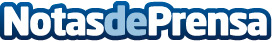 ¿Cómo elegir la mejor cerradura para la puerta blindada? Por TUS CERRAJEROS MADRID​A la hora de planificar la compra de una puerta blindada, es útil adquirir conocimientos básicos para poder elegir un producto capaz de garantizar la máxima seguridad, protección y aislamiento acústico y térmico, respetando también los requisitos estéticosDatos de contacto:TUS CERRAJEROS MADRIDComunicado de prensa de cómo elegir la mejor cerradura de seguridad916772505Nota de prensa publicada en: https://www.notasdeprensa.es/como-elegir-la-mejor-cerradura-para-la-puerta Categorias: Nacional Bricolaje Sociedad Madrid Seguros http://www.notasdeprensa.es